CARDÁPIO DO PROJETO DAS ATIVIDADES INTEGRADAS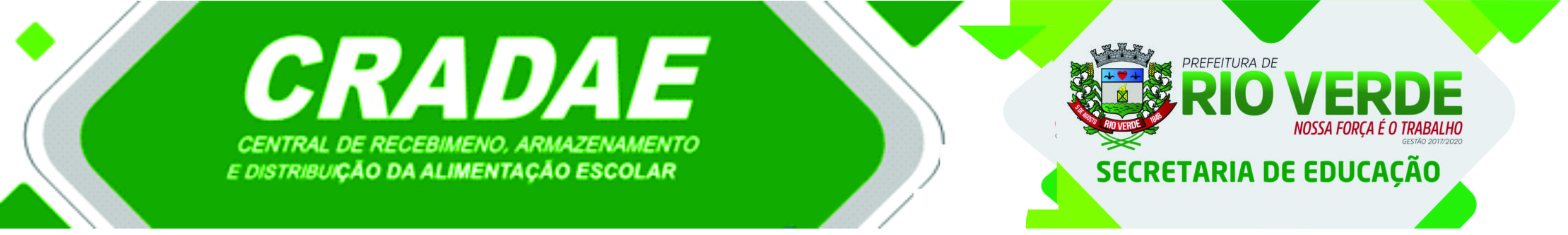 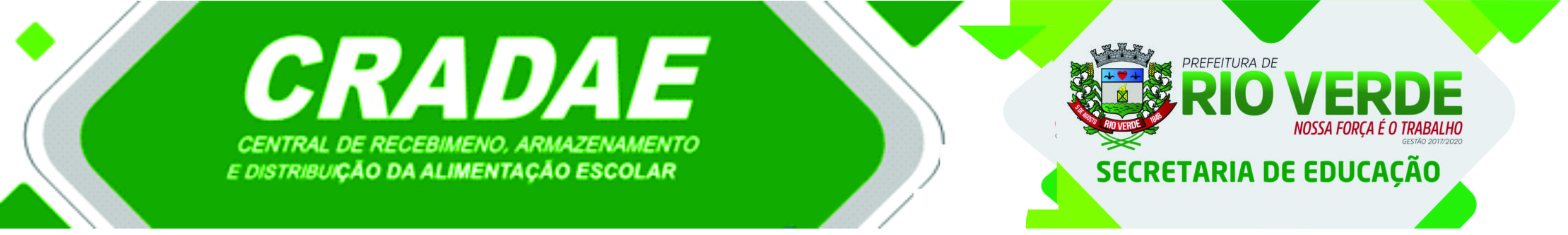 CONSELHO ESCOLAR ARENO MARTINS VIEIRAMÊS: MARÇO/2020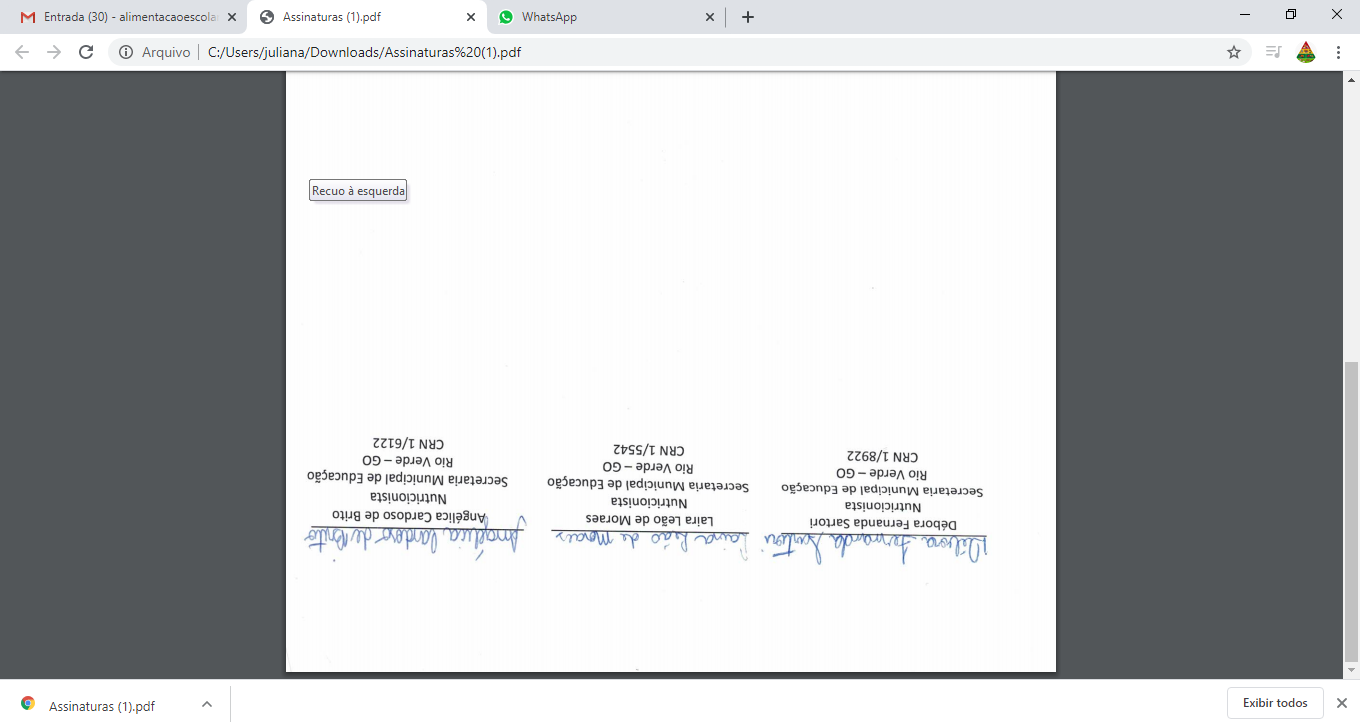 DIACAFÉ DA MANHÃ/LANCHE DA TARDEALMOÇO02/03Broa de Milho (Congelada) e Suco Concentrado de FrutaArroz Branco, Tutu de Feijão e Carne Moída ao Molho com Cenoura.03/03Pão de Queijo (unidade deve preparar) e Leite com Alimento em Pó Sabor MorangoArroz, Feijão, Ovos ao Molho Vermelho e Abóbora Cabotiá Refogada.04/03Bolacha Doce e Leite com Achocolatado em PóGalinhada com Milho e Tutu de Feijão.05/03Bolo Simples (unidade deve preparar) e Suco Concentrado de FrutaArroz com Cenoura, Tutu de Feijão e Proteína Texturizada de Soja ao Molho.Sobremesa: Laranja      06/03Formação e ServiçoFormação e ServiçoSÁBADOSÁBADODOMINGODOMINGO09/03Bolacha Maizena e Leite com Achocolatado em PóArroz Branco, Feijão e Carne Bovina Moída ao Molho com Cará.10/03Biscoito de Queijo (unidade deve preparar) com Suco Concentrado de FrutaArroz, Tutu de Feijão, Fígado Picadinho e Abobrinha Refogada.11/03Biscoito Peta (unidade deve preparar) e Leite com Achocolatado em PóBaião de Três (Arroz com Frango Desfiado e Feijão) e Cenoura Ralada.12/03Bolo de Coco (unidade deve preparar) e Suco Concentrado de FrutaArroz Branco, Feijão Preto, Carne Bovina de Panela e Couve Picadinha.Sobremesa: Maçã13/03Broa de Milho (Congelada) e Leite com Achocolatado em PóArroz Bicolor (Arroz, Linguiça Suína, Milho e Vagem) e Tutu de Feijão.SÁBADOSÁBADODOMINGODOMINGO16/03Bolacha Doce e Leite com Achocolatado em PóArroz, Tutu de Feijão e Carne Bovina Moída ao Molho com Batatas.17/03Broa de Milho (Congelada) e Suco Concentrado de FrutaGalinhada com Milho e Feijão.18/03Biscoito Peta (unidade deve preparar) e Leite com Achocolatado em PóArroz Branco, Tutu de Feijão, Ovos ao Molho Vermelho e Abóbora Cabotiá Refogada.19/03Bolo Simples (unidade deve preparar) e Suco Concentrado de FrutaRisoto de Frango Desfiado com Cenoura e Feijão.20/03Bolacha Salgada e Leite com Achocolatado em PóArroz, Tutu de Feijão, Carne Bovina Pedaço e Salada de Couve Picadinha.Sobremesa: AbacaxiSÁBADOSÁBADODOMINGODOMINGO23/03Pão francês com Margarina e Suco Concentrado de FrutaBaião de Três (Arroz, Carne Moída e Feijão) e Cenoura Ralada.24/03Bolacha Doce e Leite com Achocolatado em PóArroz com Linguiça Suína, Tutu de Feijão e Abobrinha Refogada.25/03Pão de Queijo (unidade deve preparar) e Leite com Achocolatado em PóArroz, Feijão com Beterraba e Tirinhas de Frango.26/03Broa de Milho (Congelada) e Suco Concentrado de FrutaArroz Branco, Feijão Preto, Carne Bovina de Panela e Couve Picadinha.27/03Rosca (unidade deve preparar) e Leite com Achocolatado em PóArroz Branco, Tutu de Feijão, Proteína Texturizada de Soja ao Molho e Milho Refogado.Sobremesa: Maçã.SÁBADOSÁBADODOMINGODOMINGO30/03Bolacha Maizena e Leite com Achocolatado em PóArroz, Feijão e Carne Bovina Moída ao Molho com Batatas.31/03Biscoito Peta (unidade deve preparar) e Leite com Achocolatado em PóGalinhada com Milho e Tutu de Feijão.Composição NutricionalENERGIAKCAL/DIAPTN(G)CHO(G)LIP(G)Ca(mg)Fe(mg)VIT C(mg)VIT A(mg)Composição Nutricional472,8527,8364,3311,25237,755,539,12115,44Composição NutricionalValores referentes a média diária da primeira semana de energia, macro e micronutrientes.ATENÇÃOAS ALTERAÇÕES DEVEM SER COMUNICADAS NO DEPARTAMENTO.TODOS OS PANIFICADOS DEVEM SER SERVIDOS NA TIGELINHAS INDIVIDUALMENTE OU GUARDANAPOS,NUNCA DIRETO NA MÃO DO ALUNO (A).Valores referentes a média diária da primeira semana de energia, macro e micronutrientes.ATENÇÃOAS ALTERAÇÕES DEVEM SER COMUNICADAS NO DEPARTAMENTO.TODOS OS PANIFICADOS DEVEM SER SERVIDOS NA TIGELINHAS INDIVIDUALMENTE OU GUARDANAPOS,NUNCA DIRETO NA MÃO DO ALUNO (A).Valores referentes a média diária da primeira semana de energia, macro e micronutrientes.ATENÇÃOAS ALTERAÇÕES DEVEM SER COMUNICADAS NO DEPARTAMENTO.TODOS OS PANIFICADOS DEVEM SER SERVIDOS NA TIGELINHAS INDIVIDUALMENTE OU GUARDANAPOS,NUNCA DIRETO NA MÃO DO ALUNO (A).Valores referentes a média diária da primeira semana de energia, macro e micronutrientes.ATENÇÃOAS ALTERAÇÕES DEVEM SER COMUNICADAS NO DEPARTAMENTO.TODOS OS PANIFICADOS DEVEM SER SERVIDOS NA TIGELINHAS INDIVIDUALMENTE OU GUARDANAPOS,NUNCA DIRETO NA MÃO DO ALUNO (A).Valores referentes a média diária da primeira semana de energia, macro e micronutrientes.ATENÇÃOAS ALTERAÇÕES DEVEM SER COMUNICADAS NO DEPARTAMENTO.TODOS OS PANIFICADOS DEVEM SER SERVIDOS NA TIGELINHAS INDIVIDUALMENTE OU GUARDANAPOS,NUNCA DIRETO NA MÃO DO ALUNO (A).Valores referentes a média diária da primeira semana de energia, macro e micronutrientes.ATENÇÃOAS ALTERAÇÕES DEVEM SER COMUNICADAS NO DEPARTAMENTO.TODOS OS PANIFICADOS DEVEM SER SERVIDOS NA TIGELINHAS INDIVIDUALMENTE OU GUARDANAPOS,NUNCA DIRETO NA MÃO DO ALUNO (A).Valores referentes a média diária da primeira semana de energia, macro e micronutrientes.ATENÇÃOAS ALTERAÇÕES DEVEM SER COMUNICADAS NO DEPARTAMENTO.TODOS OS PANIFICADOS DEVEM SER SERVIDOS NA TIGELINHAS INDIVIDUALMENTE OU GUARDANAPOS,NUNCA DIRETO NA MÃO DO ALUNO (A).Valores referentes a média diária da primeira semana de energia, macro e micronutrientes.ATENÇÃOAS ALTERAÇÕES DEVEM SER COMUNICADAS NO DEPARTAMENTO.TODOS OS PANIFICADOS DEVEM SER SERVIDOS NA TIGELINHAS INDIVIDUALMENTE OU GUARDANAPOS,NUNCA DIRETO NA MÃO DO ALUNO (A).